УКАЗАНИЕ О внесении дополнений и изменений в Инструкцию Приднестровского республиканского банка от 8 августа 2006 года N 17-И "О порядке открытия, ведения, переоформления и закрытия счетов в банках Приднестровской Молдавской Республики" (Регистрационный N 3662 от 29 августа 2006 года) (САЗ 06-36)Утверждено решением правленияПриднестровского республиканского банкаПротокол N 55 от 20 ноября 2019 года Зарегистрировано Министерством юстицииПриднестровской Молдавской Республики Регистрационный N 9211 от 10 декабря 2019 года Настоящее Указание разработано в соответствии с Законом Приднестровской Молдавской Республики от 7 мая 2007 года N 212-З-IV "О центральном банке Приднестровской Молдавской Республики" (САЗ 07-20) в действующей редакции, Законом Приднестровской Молдавской Республики от 1 декабря 1993 года "О банках и банковской деятельности в Приднестровской Молдавской Республике" (СЗМР 93-2) в действующей редакции, Законом Приднестровской Молдавской Республики от 19 июля 2000 года N 321-ЗИД "Об основах налоговой системы в Приднестровской Молдавской Республике" (СЗМР 00-3) в действующей редакции.1. Внести в Инструкцию Приднестровского республиканского банка от 8 августа 2006 года N 17-И "О порядке открытия, ведения, переоформления и закрытия счетов в банках Приднестровской Молдавской Республики" (регистрационный N 3662 от 29 августа 2006 года) (САЗ 06-36) с изменениями и дополнениями, внесенными указаниями Приднестровского республиканского банка от 21 ноября 2006 года N 220-У (регистрационный N 3749 от 8 декабря 2006 года) (САЗ 06-50); от 3 апреля 2007 года            N 237-У (регистрационный N 3910 от 4 мая 2007 года) (САЗ 07-19); от 29 ноября 2007 года  N 267-У (регистрационный N 4281 от 29 января 2008 года) (САЗ 08-4); от 29 августа 2008 года N 292-У (регистрационный N 4580 от 26 сентября 2008 года) (САЗ 08-38); от 
26 декабря 2008 года N 307-У (регистрационный N 4685 от 21 января 2009 года) 
(САЗ 09-4); от 27 марта 2009 года N 320-У (регистрационный N 4812 от  24 апреля 2009 года) (САЗ 09-17); от 2 июня 2009 года N 329-У (регистрационный N 4893 от 1 июля 2009 года) (САЗ 09-27); от 18 мая 2012 года N 551-У (регистрационный N 6029 от 7 июня 2012 года) (САЗ 12-24); от 10 августа 2012 года N 577-У (регистрационный N 6127 от 
21 сентября 2012 года) (САЗ 12-39); от 22 октября 2012 года N 605-У (регистрационный 
N 6197 от 19 ноября 2012 года) (САЗ 12-48); от 3 апреля 2013 года N 679-У (регистрационный N 6376 от 5 апреля 2013 года) (САЗ 13-13); от 26 сентября 2013 года 
N 717-У (регистрационный N 6615 от 28 ноября 2013 года) (САЗ 13-47); от 10 октября 2014 года N 814-У (регистрационный N 6948 от 11 ноября 2014 года) (САЗ 14-46); от 
28 мая 2015 года N 845-У (регистрационный N 7168 от 8 июля 2015 года) (САЗ 15-28); от 10 февраля 2017 года N 955-У (регистрационный N 7738 от 13 февраля 2017 года) (газета «Приднестровье» N28 (5715) от 15 февраля  2017 года); от 3 августа  2017 года N 1005-У (регистрационный N 7974 от 22 сентября 2017 года) (САЗ 17-39); 6 марта  2018 года N 1049-У (регистрационный N 8173 от 12 марта 2018 года) (САЗ 18-11); от 15 марта 2018 года N 1051-У (регистрационный N 8184 от 16 марта 2018 года) (САЗ 18-11); от 8 августа 2018 года № 1094-У (регистрационный N 8419 от 4 сентября 2018 года) (САЗ 18-36); от 7 декабря 2018 года № 1128-У (регистрационный N 8702 от 20 февраля 2019 года (САЗ 19-7); от 15 января 2019 года № 1134-У (регистрационный N 8696 от 15 февраля 2019 года)            (САЗ 19-6); от 12 апреля 2019 года № 1151-У (регистрационный N 8853 от 18 мая 2019 года) (САЗ 19-18), (далее - Инструкция) следующие дополнения и изменения:а) дополнить Инструкцию пунктом 7-1 следующего содержания:"7-1. Карточный счет – счет юридического лица, открываемый клиенту по договору банковского счета, предусматривающего совершение операций с использованием банковских карт (расчетных (дебетовых) карт и кредитных карт), заключаемого в соответствии с требованиями действующего законодательства.";б) подпункт а) пункта 31 Инструкции дополнить подпунктом 1-1) следующего содержания:"1-1) карточные счета;";в) Раздел 2 Инструкции дополнить Главой 2-1 следующего содержания:"Глава 2-1. Порядок открытия и ведения карточных счетов42-2. Для открытия карточного счета в рублях Приднестровской Молдавской Республики юридические лица-резиденты представляют в банк документы, оговоренные в пункте 33 настоящей Инструкции (за исключением Справки о постановке на учет в налоговом органе в качестве налогоплательщика).Порядок открытия карточного счета юридическим лицам-резидентам аналогичен порядку открытия текущих счетов юридическим лицам-резидентам.42-3. Для открытия карточного счета в рублях Приднестровской Молдавской Республики юридические лица-нерезиденты представляют в банк документы, указанные в пункте 37 настоящей Инструкции (за исключением документов, указанных в подпунктах г) и е) пункта 37). Порядок открытия карточного счета юридическим лицам-нерезидентам  аналогичен порядку открытия текущих счетов юридическим лицам-нерезидентам.42-4. Для расчетов по операциям, совершаемым с использованием расчетной (дебетовой) карты или ее реквизитов, денежные средства зачисляются на карточный счет юридического лица с его текущего счета в рублях Приднестровской Молдавской Республики и возвращаются на его текущий счет в случае закрытия карточного счета (расторжения договора банковского счета). При недостаточности или отсутствии денежных средств на карточном счете при совершении операций с использованием расчетной (дебетовой) карты банком может быть предоставлен кредит в соответствии с договором банковского счета (овердрафт) в пределах лимита, им предусмотренного.Для расчетов по операциям, совершаемым с использованием кредитной карты или ее реквизитов, денежные средства предоставляются банком-эмитентом банковской карты.Предоставление банком денежных средств для расчетов по операциям, совершаемым с использованием банковских карт, осуществляется посредством зачисления указанных денежных средств на карточный счет.  Конкретные условия предоставления денежных средств для расчетов по операциям, совершаемым с использованием банковских карт, порядок возврата предоставленных денежных средств, порядок документального подтверждения предоставления и возврата денежных средств могут определяться в договоре с клиентом. Уплата банком процентов, начисленных на остаток денежных средств, находящихся на карточном счете клиента, возврат части стоимости покупки (cash back) осуществляется в безналичном порядке путем зачисления денежных средств на карточный счет клиента. Допускается зачисление денежных средств на карточный счет в случае отмены платежной операции по банковской карте (возврата платежа) в порядке, предусмотренном действующим законодательством и правилами платежной системы.Зачисление денежных средств на карточный счет за счет иных источников, не предусмотренных настоящей Главой, не допускается.Снятие наличных денежных средств с карточного счета осуществляется посредством банковской карты или ее реквизитов.42-5. Порядок совершения операций по карточным счетам определяется настоящей Главой и нормативным правовым актом Приднестровского республиканского банка о порядке эмиссии банковских карт и об операциях, совершаемых с использованием платежных карт.42-6. Карточный счет открывается юридическому лицу для совершения операций с использованием расчетных (дебетовых) карт, кредитных карт. Количество открываемых юридическому лицу карточных счетов не ограничено. 42-7. Положения настоящей Главы не распространяются на физических лиц, занимающиеся предпринимательской деятельностью без образования юридического лица и частных нотариусов.";г) пункт 58 Инструкции изложить в следующей редакции:"58. Предоставление заемщику кредита осуществляется: а) юридическим лицам - в безналичном порядке путем зачисления денежных средств на текущий счет (через транзитный счет - в случае, когда сумма кредита выражена в иностранной валюте), на карточный счет (в случае предоставления банком денежных средств для расчетов банковской картой) в банке Приднестровской Молдавской Республики; б) физическим лицам - в безналичном порядке путем зачисления денежных средств на счет физического лица в банке Приднестровской Молдавской Республики, или на счет лица, предоставившего физическому лицу товары (работы, услуги), либо наличными денежными средствами. Возврат полученных кредитов осуществляется: а) юридическими лицами - в безналичном порядке путем списания денежных средств с текущего счета в банке Приднестровской Молдавской Республики, а в случае предоставления банком денежных средств для расчетов банковской картой – с карточного или текущего счета в банке Приднестровской Молдавской Республики;б) физическими лицами - в безналичном порядке путем списания денежных средств со счета физического лица в банке либо наличными денежными средствами. Кредиты, полученные физическими лицами, также могут погашаться третьими лицами не являющимися получателями кредита, в наличном и безналичном порядке. ";д) наименование Раздела 7 Инструкции изложить в следующей редакции:"Раздел 7. Операции по счетам в рублях Приднестровской Молдавской Республики (за исключением карточных счетов), осуществляемые юридическими лицами".2. Настоящее Указание вступает в силу по истечении 7 (семи) рабочих дней со дня официального опубликования.Председатель банка                                                                                                      В.С. Тидваг. Тирасполь от «20» ноября 2019 годаN 1209 -УБАНКА РЕПУБЛИКАНЭНИСТРЯНЭ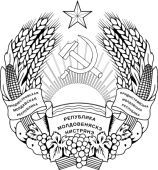 ПРИДНIСТРОВСЬКИЙРЕСПУБЛIКАНСЬКИЙ БАНКПРИДНЕСТРОВСКИЙ РЕСПУБЛИКАНСКИЙБАНКПРИДНЕСТРОВСКИЙ РЕСПУБЛИКАНСКИЙБАНКПРИДНЕСТРОВСКИЙ РЕСПУБЛИКАНСКИЙБАНК